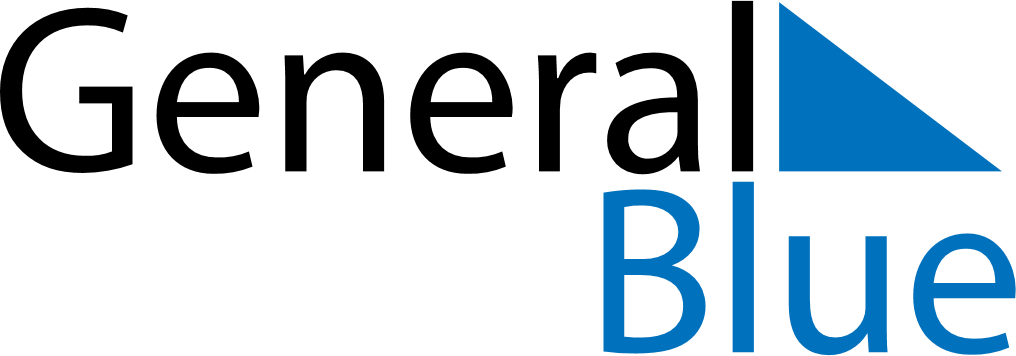 October 2024October 2024October 2024October 2024October 2024October 2024Arbazh, RussiaArbazh, RussiaArbazh, RussiaArbazh, RussiaArbazh, RussiaArbazh, RussiaSunday Monday Tuesday Wednesday Thursday Friday Saturday 1 2 3 4 5 Sunrise: 5:51 AM Sunset: 5:21 PM Daylight: 11 hours and 30 minutes. Sunrise: 5:53 AM Sunset: 5:19 PM Daylight: 11 hours and 25 minutes. Sunrise: 5:55 AM Sunset: 5:16 PM Daylight: 11 hours and 20 minutes. Sunrise: 5:57 AM Sunset: 5:13 PM Daylight: 11 hours and 15 minutes. Sunrise: 5:59 AM Sunset: 5:10 PM Daylight: 11 hours and 11 minutes. 6 7 8 9 10 11 12 Sunrise: 6:01 AM Sunset: 5:07 PM Daylight: 11 hours and 6 minutes. Sunrise: 6:03 AM Sunset: 5:05 PM Daylight: 11 hours and 1 minute. Sunrise: 6:06 AM Sunset: 5:02 PM Daylight: 10 hours and 56 minutes. Sunrise: 6:08 AM Sunset: 4:59 PM Daylight: 10 hours and 51 minutes. Sunrise: 6:10 AM Sunset: 4:57 PM Daylight: 10 hours and 46 minutes. Sunrise: 6:12 AM Sunset: 4:54 PM Daylight: 10 hours and 41 minutes. Sunrise: 6:14 AM Sunset: 4:51 PM Daylight: 10 hours and 36 minutes. 13 14 15 16 17 18 19 Sunrise: 6:17 AM Sunset: 4:48 PM Daylight: 10 hours and 31 minutes. Sunrise: 6:19 AM Sunset: 4:46 PM Daylight: 10 hours and 26 minutes. Sunrise: 6:21 AM Sunset: 4:43 PM Daylight: 10 hours and 22 minutes. Sunrise: 6:23 AM Sunset: 4:40 PM Daylight: 10 hours and 17 minutes. Sunrise: 6:25 AM Sunset: 4:38 PM Daylight: 10 hours and 12 minutes. Sunrise: 6:28 AM Sunset: 4:35 PM Daylight: 10 hours and 7 minutes. Sunrise: 6:30 AM Sunset: 4:33 PM Daylight: 10 hours and 2 minutes. 20 21 22 23 24 25 26 Sunrise: 6:32 AM Sunset: 4:30 PM Daylight: 9 hours and 57 minutes. Sunrise: 6:34 AM Sunset: 4:27 PM Daylight: 9 hours and 52 minutes. Sunrise: 6:37 AM Sunset: 4:25 PM Daylight: 9 hours and 48 minutes. Sunrise: 6:39 AM Sunset: 4:22 PM Daylight: 9 hours and 43 minutes. Sunrise: 6:41 AM Sunset: 4:20 PM Daylight: 9 hours and 38 minutes. Sunrise: 6:43 AM Sunset: 4:17 PM Daylight: 9 hours and 33 minutes. Sunrise: 6:46 AM Sunset: 4:15 PM Daylight: 9 hours and 28 minutes. 27 28 29 30 31 Sunrise: 6:48 AM Sunset: 4:12 PM Daylight: 9 hours and 24 minutes. Sunrise: 6:50 AM Sunset: 4:10 PM Daylight: 9 hours and 19 minutes. Sunrise: 6:53 AM Sunset: 4:07 PM Daylight: 9 hours and 14 minutes. Sunrise: 6:55 AM Sunset: 4:05 PM Daylight: 9 hours and 10 minutes. Sunrise: 6:57 AM Sunset: 4:03 PM Daylight: 9 hours and 5 minutes. 